Publicado en Sabadell el 20/02/2023 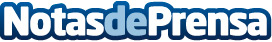 Aïlla explica las ventajas de instalar ventanas de aluminioCon la llegada de las subvenciones europeas a la mejora de la eficiencia energética de los hogares las ventanas de aluminio son las reinas del sector gracias principalmente a las nuevas tecnologías, técnicas y materiales que ahora consiguen el máximo aislamientoDatos de contacto:Carlos635417352Nota de prensa publicada en: https://www.notasdeprensa.es/ailla-explica-las-ventajas-de-instalar_1 Categorias: Interiorismo Cataluña Servicios Técnicos Hogar Construcción y Materiales http://www.notasdeprensa.es